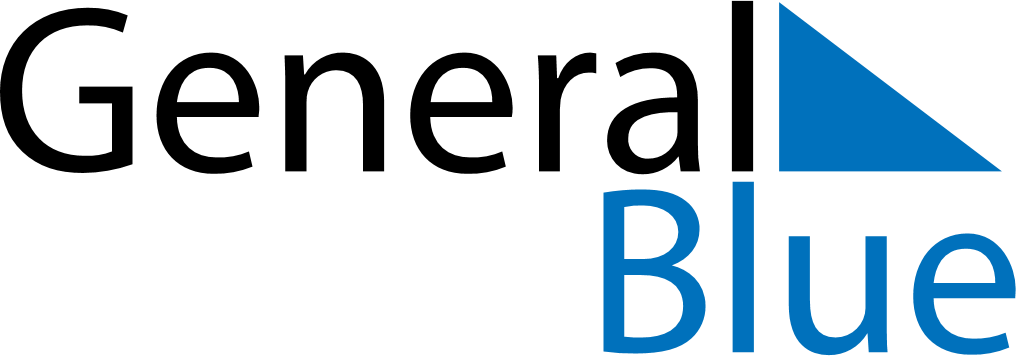 January 2024January 2024January 2024January 2024January 2024January 2024Bankeryd, Joenkoeping, SwedenBankeryd, Joenkoeping, SwedenBankeryd, Joenkoeping, SwedenBankeryd, Joenkoeping, SwedenBankeryd, Joenkoeping, SwedenBankeryd, Joenkoeping, SwedenSunday Monday Tuesday Wednesday Thursday Friday Saturday 1 2 3 4 5 6 Sunrise: 8:48 AM Sunset: 3:25 PM Daylight: 6 hours and 36 minutes. Sunrise: 8:47 AM Sunset: 3:26 PM Daylight: 6 hours and 38 minutes. Sunrise: 8:47 AM Sunset: 3:27 PM Daylight: 6 hours and 40 minutes. Sunrise: 8:46 AM Sunset: 3:29 PM Daylight: 6 hours and 42 minutes. Sunrise: 8:46 AM Sunset: 3:30 PM Daylight: 6 hours and 44 minutes. Sunrise: 8:45 AM Sunset: 3:32 PM Daylight: 6 hours and 46 minutes. 7 8 9 10 11 12 13 Sunrise: 8:45 AM Sunset: 3:33 PM Daylight: 6 hours and 48 minutes. Sunrise: 8:44 AM Sunset: 3:35 PM Daylight: 6 hours and 50 minutes. Sunrise: 8:43 AM Sunset: 3:36 PM Daylight: 6 hours and 53 minutes. Sunrise: 8:42 AM Sunset: 3:38 PM Daylight: 6 hours and 56 minutes. Sunrise: 8:41 AM Sunset: 3:40 PM Daylight: 6 hours and 58 minutes. Sunrise: 8:40 AM Sunset: 3:42 PM Daylight: 7 hours and 1 minute. Sunrise: 8:39 AM Sunset: 3:44 PM Daylight: 7 hours and 4 minutes. 14 15 16 17 18 19 20 Sunrise: 8:38 AM Sunset: 3:46 PM Daylight: 7 hours and 7 minutes. Sunrise: 8:37 AM Sunset: 3:47 PM Daylight: 7 hours and 10 minutes. Sunrise: 8:35 AM Sunset: 3:49 PM Daylight: 7 hours and 14 minutes. Sunrise: 8:34 AM Sunset: 3:52 PM Daylight: 7 hours and 17 minutes. Sunrise: 8:33 AM Sunset: 3:54 PM Daylight: 7 hours and 20 minutes. Sunrise: 8:31 AM Sunset: 3:56 PM Daylight: 7 hours and 24 minutes. Sunrise: 8:30 AM Sunset: 3:58 PM Daylight: 7 hours and 28 minutes. 21 22 23 24 25 26 27 Sunrise: 8:28 AM Sunset: 4:00 PM Daylight: 7 hours and 31 minutes. Sunrise: 8:26 AM Sunset: 4:02 PM Daylight: 7 hours and 35 minutes. Sunrise: 8:25 AM Sunset: 4:04 PM Daylight: 7 hours and 39 minutes. Sunrise: 8:23 AM Sunset: 4:07 PM Daylight: 7 hours and 43 minutes. Sunrise: 8:21 AM Sunset: 4:09 PM Daylight: 7 hours and 47 minutes. Sunrise: 8:20 AM Sunset: 4:11 PM Daylight: 7 hours and 51 minutes. Sunrise: 8:18 AM Sunset: 4:13 PM Daylight: 7 hours and 55 minutes. 28 29 30 31 Sunrise: 8:16 AM Sunset: 4:16 PM Daylight: 7 hours and 59 minutes. Sunrise: 8:14 AM Sunset: 4:18 PM Daylight: 8 hours and 4 minutes. Sunrise: 8:12 AM Sunset: 4:20 PM Daylight: 8 hours and 8 minutes. Sunrise: 8:10 AM Sunset: 4:23 PM Daylight: 8 hours and 12 minutes. 